CLEVE HOUSE INTERNATIONAL SCHOOLAND PRESCHOOL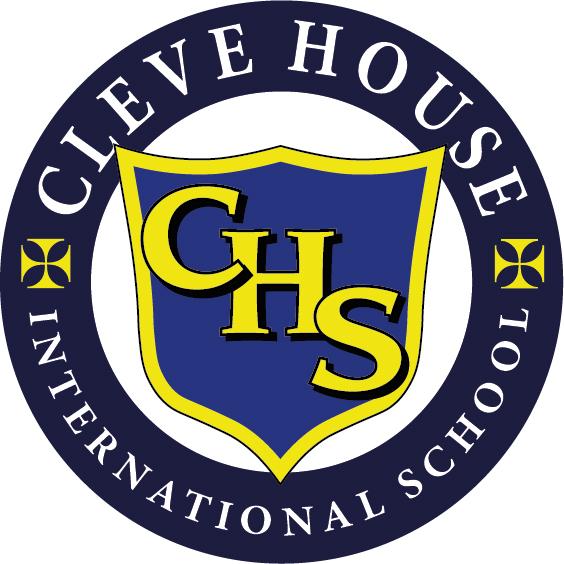 Missing Child PolicyThis policy applies all pupils in the school, including in the EYFSCLEVE HOUSE INTERNATIONAL SCHOOLAND PRESCHOOLMISSING CHILD POLICYThis policy is applicable to all pupils, including those in the EYFSThe safety of our pupils is our priority whilst they are in our care at school.  This policy sets out our procedures for dealing with the unlikely event of a child going missing.Responsibilities:It is the Headteacher’s responsibility to ensure all relevant members of staff are aware of this policy, to ensure members of staff are aware of their responsibilities, what is expected of them and the procedures to follow and to ensure that the policy is reviewed on a timely basisIt is the responsibility of all staff to read the policy and act according to its guidanceIt is the responsibility of parents to ensure they provide correct and updated contact information on a timely basis and know the procedures for handover of their child at the beginning and end of the school dayProcedures aimed at reducing risk of a missing pupil:Start and end of the dayEnsure parents are fully aware of the points at which responsibility for the care of their child passes from staff to them and vice versa There is usually someone at schoolaround 7.40am School  and any children arriving prior to 8.30 am are to be taken to Early Stay in the library or playground.  Any child arriving before 8.30 am unaccompanied by a parent must ring the bell side bell or the main doorbell.From 8.30 am a member of staff will be on duty in the playgroundChildren are sent in to Registration at 8.55 am On days when there are whole school assemblies, the children are accompanied by staff.  After Assembly Junior and EYFS pupils are escorted by older pupils back to class and handed over to the Form Teacher if staff are not attending assembly.On other days, Juniors/EYFS pupils go to their own classrooms with relevant staff The Front Door is closed.  The side gate is key pad operated and is controlled from the Office and Hall by buzzer entry.  Pick up at 3.30 pm children are handed over to collecting parentsClubs operate until 4.30 pm.  If children are not collected, they will be looked after by the late stay teacher. The teacher on duty should telephone the parents to establish the cause of the delay. Children remaining for late stay should be collected at 5.30 pm  Homework club takes place in the teacher’s room who is on duty If you or your usual representative is unable to collect your child personally, please inform the School Office. Any change from existing arrangements should be notified in writing to the SchoolIf you need to telephone the Office concerning changes to collection times, please do so before lunch.   Please do phone if you are running late to ensure children are sent to Late Stay and reassuredAt 5.30 pm, in the unlikely event that a child has not been collected a member of staff should try and contact the parents and establish the cause of the delay.BreakStaff are on duty at each Break and must patrol the zones of the playgroundStaff must be punctualThere are two members of staff detailed for lunch dutyMatches/OutingsChildren arriving back from matches or outings earlier than scheduled, remain the responsibility of the teacher/coach in charge until the children have been collected by their parents. Pupils may only join the homework group if they usually stay at school to do their homework and know that they will be picked up at 5.30 pm.PROCEDURES IN THE EVENT OF A CHILD GOING MISSINGIn the unlikely event that a member of staff fears a child has gone missing while at school:The member of staff who has noticed the missing child will calmly inform the nearest member of the Senior staff and the OfficeStaff will promptly but calmly round up all pupils- the lavatory, library will be checked - to a pre-arranged area – normally the Hall.Staff will count and name check all the pupils present against the register whilst the group is assembled in one placeA crosscheck of all registers to include clubs/prep can be madeAt the same time, all other available staff will conduct a thorough search of the premises and notify the Headteacher if the child is found immediatelyA thorough check of all exits will be made to make sure all gates/doors were locked/bolted and there are no other ways a pupil could have left the schoolIf anything unusual is discovered this needs to be drawn to the attention of the staff immediatelyBoundary checks will be made by the staff and most senior staff. Staff will begin a search of the area immediately.  All of the staff in the search party should carry mobile phones to stay in touch. The safety and care of other pupils is paramount so the security of the school and the number of staff remaining to supervise the other pupils in the school must be adequately maintained while the search continuesIf the child has not been found after 10 minutes from the initial report of his/her being noted as missing then parents should be notified. The Head teacher or next most senior member of staff on site will decide at which point the police need to be contacted. When contacting parents or carers please ask them to bring with them a recent photograph of their childStaff must try to remember and write down a description of what the child was wearing and any distinguishing featuresIf the missing child has any special medical or learning needs then these need to be noted to be disclosed to police or other agenciesIn the event of a member of staff fearing that a child has gone missing while off school premises:Visit leader must ensure safety of remaining pupils One or more adults should immediately start searching for the childVisit leader to liaise with staff at the venue where the party is so that they are aware that a child is missingVisit leader should contact school to alert themIf the child is not found within 5 minutes Visit Leader must contact police by phoning 999Visit leader should then alert school that the police have been contacted and school will make arrangements to notify parents.  When contacting parents or carers please ask them to bring with them a recent photograph of their childStaff must try to remember and write down a description of what the child was wearing and any distinguishing featuresIf the missing child has any special medical or learning needs, then these need to be noted to be disclosed to police or other agencies.
Headteacher: Clare FraserDeputy Head: Zoe RiachCF reviewed November 2023 - Changes names and times of end of school day